Danmarks Tekniske Universitet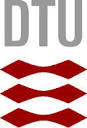 Campus Service – RisøEL afdelingenTEKNISK STANDARD for ADK INSTALLATIONERVersion 11	Forord:	22	Formål:	23	Hvilke områder er omfattet:	24	Definitioner:	25	Generelt:	36	Anlæggets opbygning:	4Forord:Denne standard anvendes som en normal yderdør. Målgruppen for denne standard er rådgivere, entreprenører samt installatører. Standarden definerer hvordan DTU Risø ønsker en yderdør principielt skal udstyres og hvilke funktioner der normalt skal understøttes. Formål:At understøtte en ensartet adgang til alle DTU’s lokaliteter, bygninger og Institutter. Strategien indføres dels for at sikre adgang til alle primære adgangsdøre og fællesadministrerede lokaler i DTU’s bygninger, dels for at kunne administrere adgangen til adgangskontrolsikrede områder via et fælles adgangskortadministrationsprogram. Denne strategi understøtter, at samme adgangskort kan anvendes på alle DTU’s lokaliteter. Hvilke områder er omfattet:Yderdøre:Der skal altid opsættes ADK på en bygnings primære adgangsdøre, der kræves kun at der vælges en primær dør, dog skal andre yderdøre forsynes med låsecylinder i instituttets ejet nøgle system, på et sådan niveau at der ikke kan benyttes almindelig udleveret institut nøgle.Indvendige institut døre:Der er ingen krav om ADK på indvendige døtre, men det anbefales at der etableres ADK på døre til rum med eksempelvis fortrolige dokumenter eller udstyr af høj værdi.Definitioner:Elektronisk adgangskontrol (ADK) defineres som et system, der via en kortlæser og et adgangsmedie kan aktivere en elektrisk betjent dørlås, såfremt kortlæseren via kommunikation med en database får autorisation til at give det pågældende adgangsmedie adgang til den pågældende dør på det pågældende tidspunkt. Generelt:Generelt for installationer gælder: Alle komponenter der indgår i ADK anlægget, skal forsynes med batteri backup. Kortlæsere, kort og adgangsniveauer skal være fuldt integreret med DTU’s centrale kortadministrationssoftware. Det opsatte adgangskontrolsystem skal håndtere alle adgangskort udstedt via DTU’s centrale kortadministrationssoftware Sagio Essay.Installerede systemer skal via netværk kobles op mod CAS centrale software, og skal være et online-baseret system Systemer skal være netværksbaseret med IP og POE, som minimum mellem krydsfelt og dørcontroller De opsatte adgangskontrol læsere skal supportere Open API De opsatte adgangskortlæsere skal supportere OSDP eller Wiegand Systemer skal være åbne, (lukkede/proprietære og autonome systemer accepteres ikke) Systemer der installeres skal kunne leveres og serviceres af minimum 2 uafhængige danske leverandører Installatører skal være ISO 9001 certificerede til ADK under Sikkerhedsbranchen, eller være registreret ADK installatørvirksomhed under Forsikring & Pension Kortlæsere, for primære hovedadgangsdøre, opsættes på den usikrere side i indadgående retning. I udadgående retning skal døre åbne via dørhåndtag med integreret udtryk.Campus Service DTU Risø stiller ledig PoE port til rådighed i bygnings x-felt.  Alle nye installationer skal leves komplette med licenser, og være fuldt fuld funktionsdygtigt.Anlæggets opbygning:Dørmodellen består af en udvendig kortlæser, en elektrisk lås med indbygget ud funktion, samt en indvendig POE dørkontroller og batteri backup af central udstyret.Skitse, set i planCentral udstyr placeres efter aftale med CAS-RisøUdførsel:Alt installation skal som udgangspunkt udføres som skjult installation, evt. afvigelser skal godkendes af CAS Risø. Evt. synlig installation skal altid udføres på sikret side af døren.Programmering:CAS Risø udpeger en eksisterende dør model som skal danne grundlag for ny programmering. Programmerings software ligger på virtuel server, som udpeges af CAS.Materialer:Alt materialer skal være bly og halogenfrie. Alle materialer skal anvendes efter fabrikantens anvisninger.VersionUdarbejdet af:Årsag til revisionDato1.0KENLARNyt dokument2017.05.22